Lesson 2: Count and ArrangeLet’s figure out how many objects we have.2.1: Count, Rearrange, Count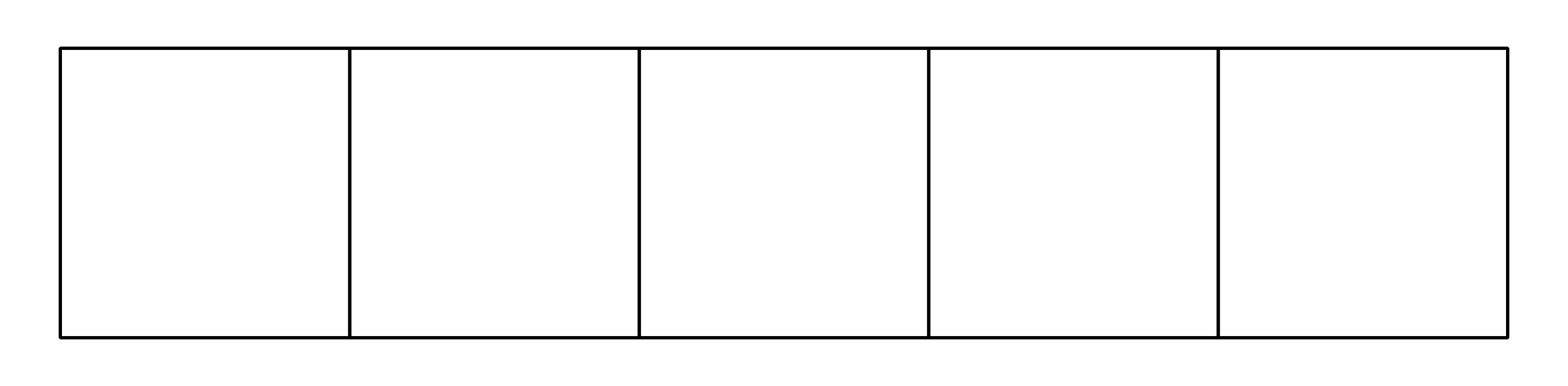 2.3: Centers: Choice TimeChoose a center.Shake and Spill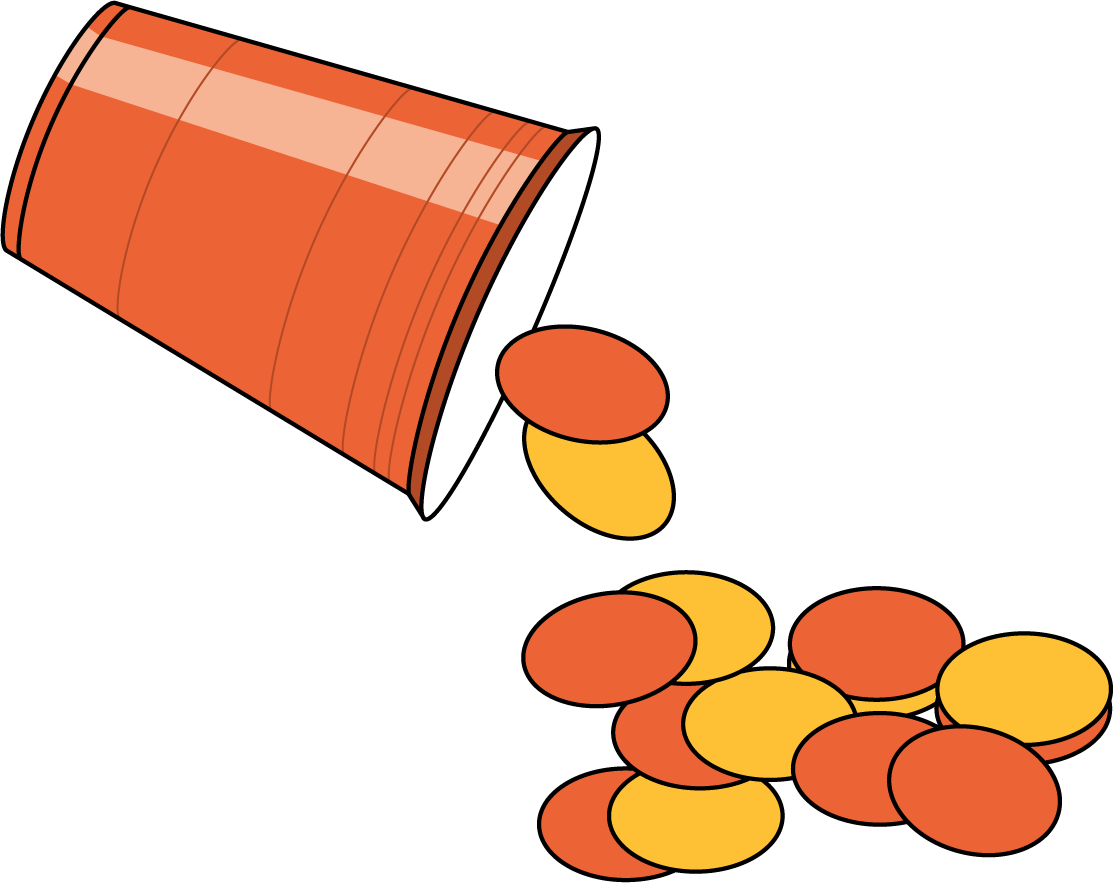 Math Fingers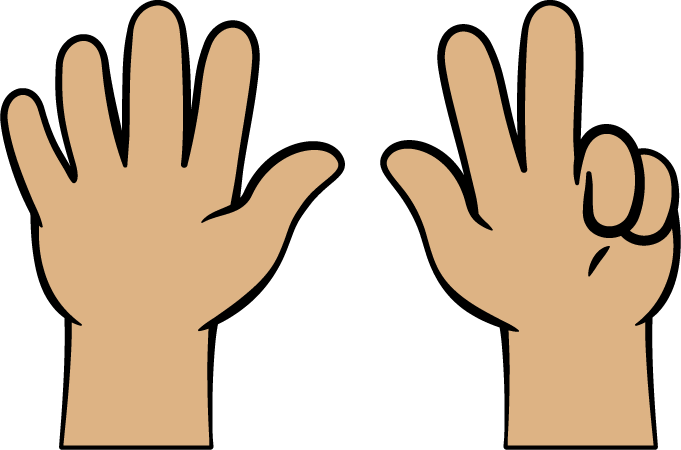 Pattern Blocks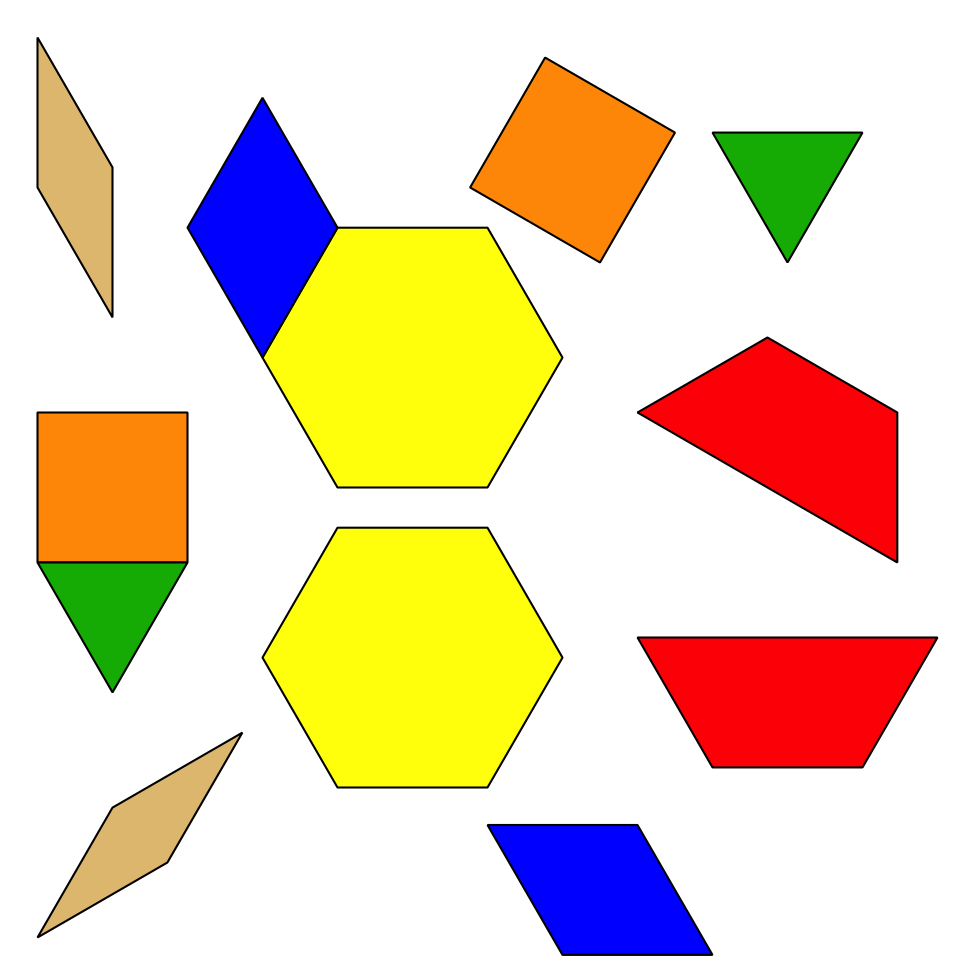 Picture Books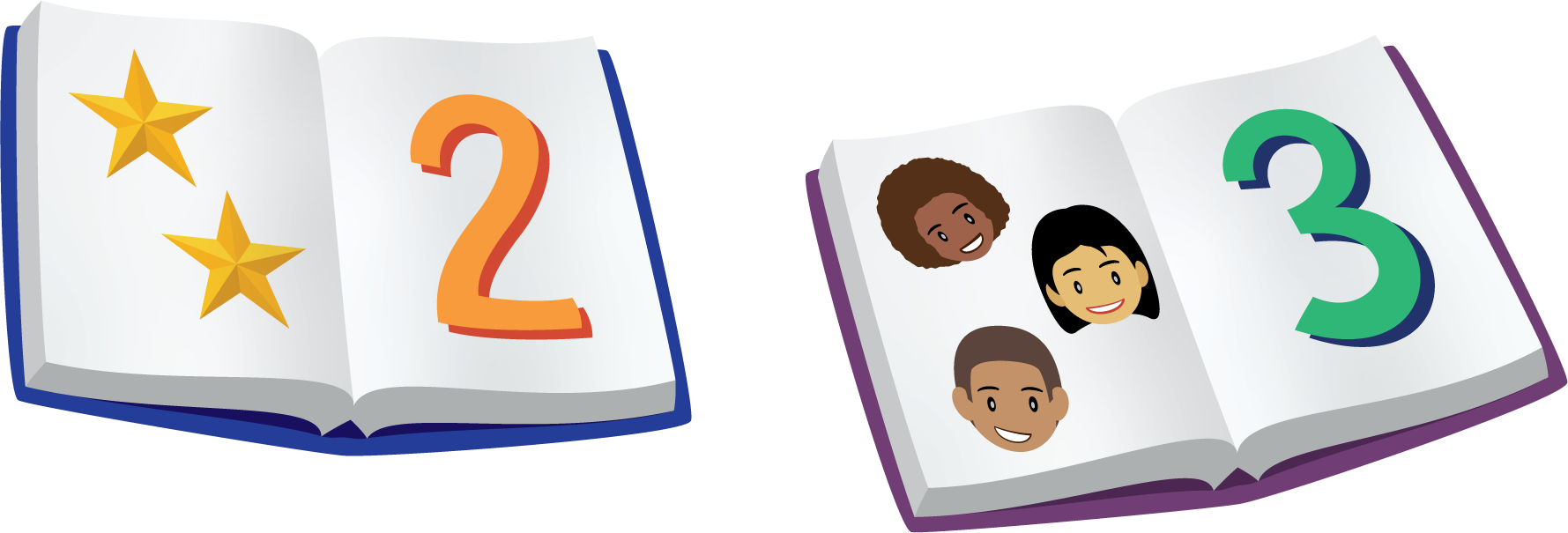 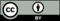 © CC BY 2021 Illustrative Mathematics®